Kiss the Egg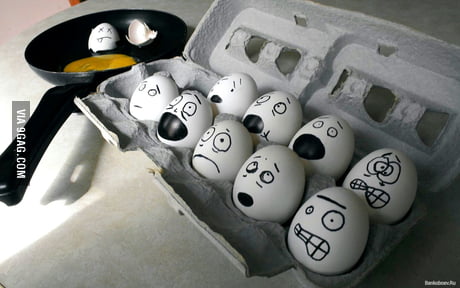 As the lead engineers for a new bungee jumping attraction, you have been tasked with designing a proof of concept for this high precision thrill ride.Your TaskDesign and build a bungee jump that, when dropped from a predetermined height, stamps a mark on a raw egg without breaking it.ConsiderationsEvery group will be provided with a different spring to use as your elastic portion of the bungee system. This means you will need to determine your spring’s resting length and spring constant (k) before designing the rest of your componentsYou will be granted the opportunity for one practice round with a golf ball before attempting to stamp your eggThe Set UpOur bungee jump consists of a spring connected to a non-elastic rope that can be adjusted for the conditions. All the measurements are laid out in the diagram below:The EnergyThe jumper will be dropped from a height right below the resting length of the unextended spring and (hopefully) come to a stop at the top of the egg (height of 0 m).Determine the conservation of energy equation representing these initial and final conditionsThe SpringChoose a spring from the collection provided. Record the ID number below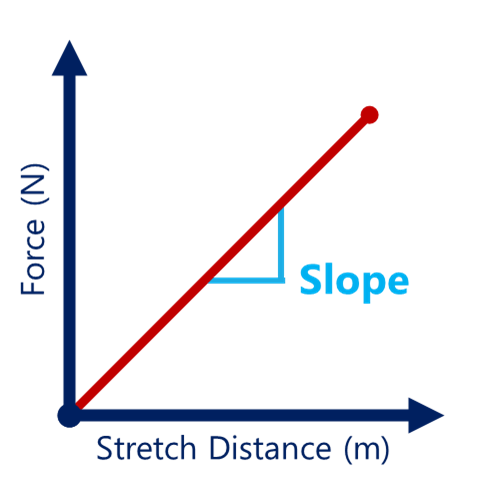 Create a table of data of Stretch Distance (Δx) and Force (F)The slope of the trendline should be equal to the spring constant of your spring in N/mThe RopeBased on your provided values, spring properties, and conservation of energy equation, calculate the stretch of the spring and how much non-elastic string is required for the bungee jump to go as planned. When everything is calculated, measure and build your bungee system.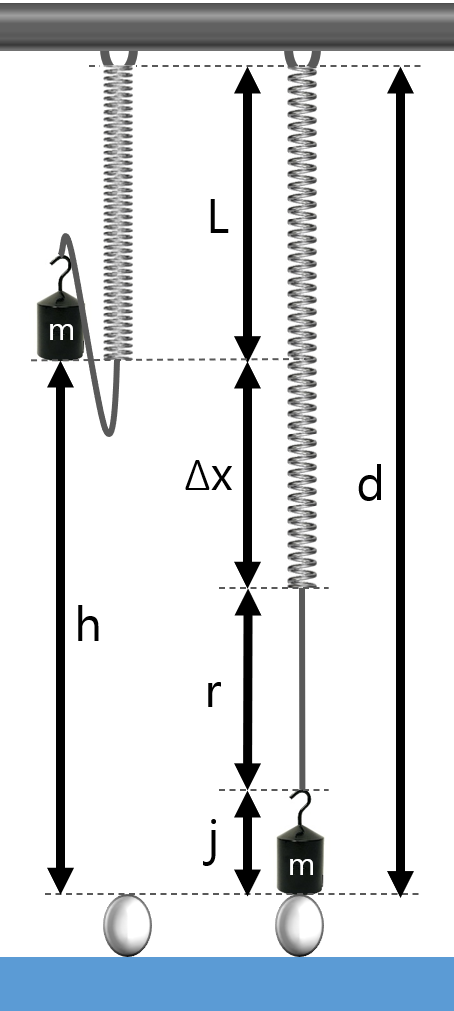 dTotal distance betweenhDrop height for the jumperLResting spring lengthΔxStretch of the springrLength of ropejHeight of jumpermMass of jumperSpring ID #Stretch Distance (m)Force (N)Spring Constant (k)